Фамилия, имя участника__________________________школа __________________класс __________Вопросы викторины «Поговорим о правильном питании»(2 кассы),проводимой в рамках программы«Разговор о правильном питании»  муниципальный   этапУбери лишнееГорох, гречка, рис, пшено, маслоЯблоко, груша, слива, вишня, картофель3)Квас, кефир, ряженка, сметана, йогурт                                   3 баллаБывает – не бываетЩавелевый суп ___________Липовый суп  _____________Ромашковый чай __________Кукурузный чай ___________Варенье из одуванчиков ____________Варенье из кабачков _______________                            6 балловРебусы         2)     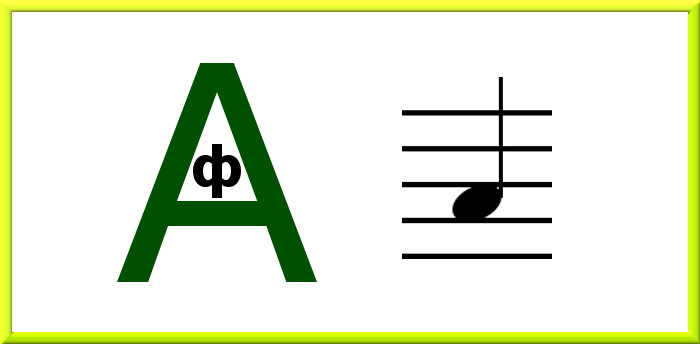 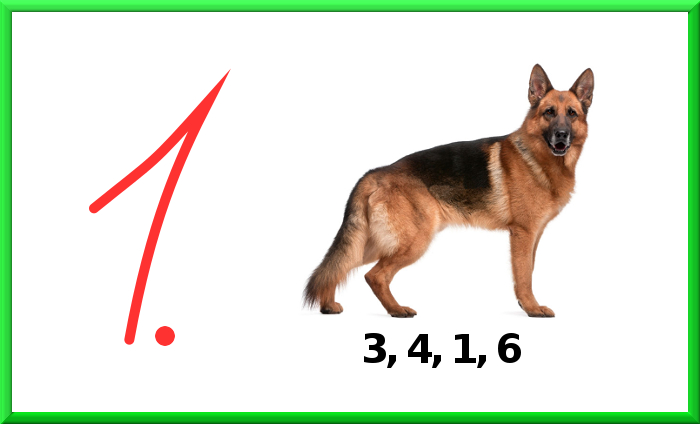 __________________________________________________________3)        4) 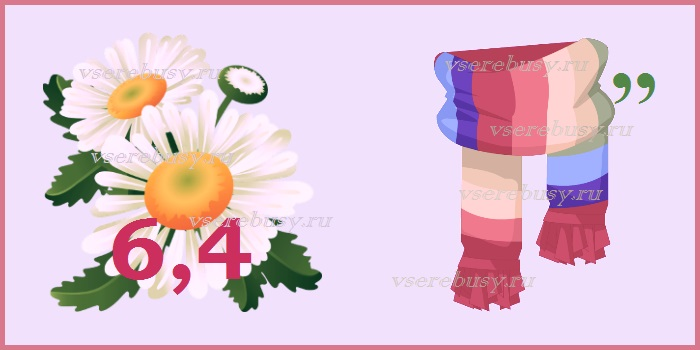 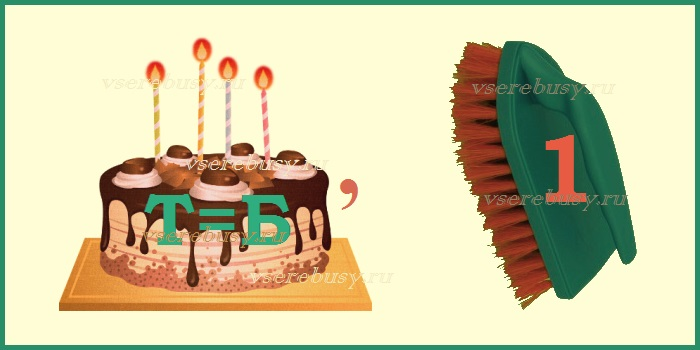 4 балла4.«Составь пословицы о здоровье»Нужно добавить  к первой половине пословицы её вторую половину. 
1. Здоровье – ____________________________________________________
2. Здоров будешь – ________________________________________________
3. Болеешь – лечись, _______________________________________________
6 баллов5.Кроссворд «Овощи» 7 балловНапиши названия плодов. Прочитай слово, которое получилось в выделенных клетках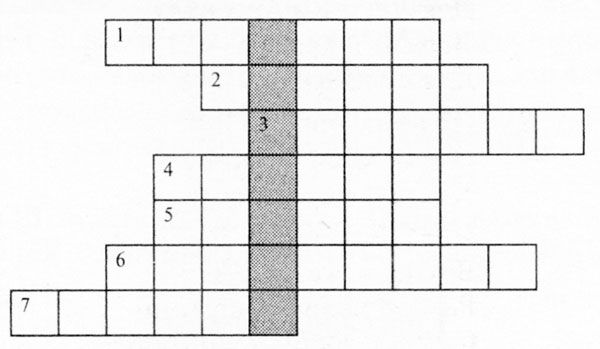 1. Сидит девица в темнице,А коса на улице. 2. Десять мальчиковЖивут в зеленых чуланчиках. 3. Он свежий, приятныйИ сочный на вид,Он соком томатнымТебя угостит. 4. На грядке длинный и зеленый,А в кадке желтый и соленый.5. От него душистый зубчикМы положим с тобой в супчик.Даст он супу аромат,Станет суп вкусней стократ. 6. Его варят, жарят, трут,На костре его пекут. 7. Ты салаты, винегретыУкрашаешь алым цветом.Нету ничего вкуснейИ наваристей борщей.6.Выбери  правильный ответ, подчеркни его. (10 баллов)1. Что обязательно должен есть человек?                Фрукты и овощи                 Мороженое                       Блины 2.   В каком фрукте больше витамина C?                 Лимон                                   Манго                                 Персик 3.  Рекомендуется ли много есть перед сном?                 Да, чтобы крепче спалось                 Нет, но пища должна быть очень калорийной                  Нет4.  Можно ли пропускать завтрак?                  Нет                  Да5.   Рекомендуется ли есть мясо два раза в день?                   Нет                   Да6.    В каком продукте много белка?                  Мясо                      Сахар                    Рис 7.     От каких продуктов человек не полнеет?              Сырые овощи             Мучные изделия               Макароны 8.      Какой напиток полезней для здоровья?             Кофе           Свежевыжатый сок         Лимонад 9.    Количество чего повышается в крови человека от поедания сладкого?               Сахара              Соли             Воды10.     Какой полезный продукт производят пчёлы?               Кефир              Мёд                Масло 7. Творческое задание (5 баллов)На каждом уроке бывает минутка отдыха. Придумай   физминутку об овощах, фруктах и полезных продуктах.__________________________________________________________________________________________________________________________________________________________________________________________________________________________________________________________________________________________________________________________________________8. Напиши рецепт своего витаминного салата.5 баллов________________________________________________________________________________________________________________________________________________________________________________________________________________________________________________________________________